Approved by order of "Azerbaijan Caspian Shipping" Closed Joint Stock Company dated 1st of December 2016 No. 216.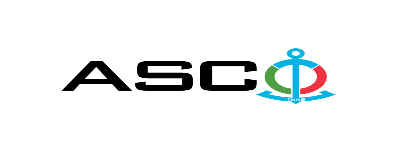 “AZERBAIJAN CASPIAN SHIPPING” CLOSED JOINT STOCK COMPANYANNOUNCES OPEN BIDDING FOR PROCUREMENT OF CHAINS, HANDLE KITS AND USED TIRES B I D D I N G No. AM051/2019 (On the participant`s letter head)APPLICATION FOR PARTICIPATION IN THE OPEN BIDDING___________ city                                                                          “__”_______20____________№           							                                                                                          To attention of Mr. Jabrail MahmudluChairman of Procurement Committee of  "ACS" CJSCWe, hereby confirm the intention of [ to state full name of the participant ] to participate  in the open bidding No.  [ bidding No. shall be inserted by participant ] announced by "ACS" CJSC in respect of procurement of "__________________" .Moreover, we confirm that no winding - up or bankruptcy proceeding is being performed or there is no circumstance of cessation of activities or any other circumstance that may impede participation of [ to state full name of the participant ]  in the stated bidding. In addition, we warrant that [ to state full name of the participant ] is not an affiliate of "ACS" CJSC.Below mentioned contact details are available to respond to any question that may emerge in relation to the documents submitted and other issues : Contact person :  . . . . . . . . . . . . . . . . . . . . . . .  Position of the contact person  :. . . . . . . . . . . . . . . . . . . . . . . Telephone No. : . . . . . . . . . . . . . . . . . . . . . . . Fax No. : . . . . . . . . . . . . . . . . . . . . . . . E-mail address. : . . . . . . . . . . . . . . . . . . . . . . . Attachment :Original of the bank evidence as  a proof of payment of participation fee  – __ page(s).________________________________                                   _______________________(initials of the authorized person)                                                                                                        (signature of the authorized person)_________________________________                                                   (position of the authorized person)                                                                                                                          STAMP HERETHE LIST OF CHAINS, HANDLE KITS AND USED TIRESOnly DDP shall be accepted as a delivery term form local entities. Price offers shall be accepted in manats. Other conditions shall not be accepted. It is necessary to indicate the model and the country of manufacture of each uniform good for which quotation is submitted by the relevant entity. The winning company must submit the samples and agree on them with the procuring company before conclusion of the contract.N o t e : The goods will be received in portions until the end of this year depending on the extent of necessity.Due diligence shall be performed in accordance with the Procurement Guidelines of "Azerbaijan Caspian Shipping" Closed Joint Stock Company prior to the conclusion of the purchase agreement with the winner of the bidding.  The company shall enter through this link  (http://asco.az/sirket/satinalmalar/podratcilarin-elektron-muraciet-formasi/)  to complete the special form or submit the following documents:Articles of Association  (along with all changes and amendments)An extract from state registry of commercial legal entities  (such extract to be issued not later than last 1 month)Information on the founder in case if the founder of the company is a legal entityCertificate of Tax Payer`s Identification Number Audited accounting balance sheet or tax declaration  (depending on the taxation system) / reference issued by taxation bodies on non-existence of debts for tax Identification card of the legal representative Licenses necessary for provision of the relevant services / works  (if any)No agreement of purchase shall be concluded with the company which did not present the above-mentioned documents or failed to be assessed positively as a result of the due diligence performed! Submission documentation required for participation in the bidding :Application for participation in the bidding (template has been attached hereto) ;Bank evidence as a proof of participation fee ;Bidding offer At the initial stage, application for participation in the bidding ( signed and stamped ) and bank evidence proving payment of participation fee (excluding bidding offer) shall be submitted in English, Russian or in Azerbaijani languages to the official address of "Azerbaijan Caspian Shipping" CJSC (hereinafter referred to as "ASCO") or email address of contact person in charge by the date of 24.07.2019, 18.00 Baku time.Description (list) of goods, works or services has been attached hereto. The amount of participation fee and collection of general terms and conditions (bidding offer documentation)  :Any participant (bidder), who desires to participate in the bidding, shall pay for participation fee stated below (the payment order shall necessarily state the name of the organization holding open bidding and the subject of the bidding) and shall submit the evidence as a proof of payment to "ASCO" not later than the date stipulated in section one. All participants (bidders), who have fulfilled these requirements, may obtain general terms relating to the procurement subject from contact person in charge by the date envisaged in section III of this announcement at any time from 09.30 till 17.30 at any business day of the week. Participation Fee amount: AZN 50 The participation fee may be paid in AZN or  equivalent amount thereof in USD or EURO.   Account No. :Except for circumstances where the bidding is cancelled by ASCO, participation fee shall in no case be refunded ! Security for a bidding offer : The bank guarantee is required in the amount of at least  1 (one) % of the biding offer price. Bank guarantees shall be submitted enclosed in the bidding offer envelope along with the bidding offer.  Otherwise, the purchasing organization shall reserve the right to reject such offer. The financial institution that issued the guarantee should be acknowledged in the Republic of Azerbaijan and / or international financial transactions. The purchasing organization shall reserve the right not to accept and reject any unreliable bank guarantee.Persons wishing to participate in the bidding and intending  to submit another type of warranty (letter of credit, securities, transfer of funds to the special banking account set forth by procuring organization in the bidding documents, deposit and other financial assets) shall request and obtain a consent from the contact person reflected in the announcement on the acceptability of such type of warranty  Contract performance bond is required in the amount of 5 (five)% of the purchase price.Up to 30% advance payment is envisaged by the Purchasing Organization for the current purchase transaction.Contract Performance Term  :The goods will be purchased on an as needed basis.  It is required that the contract of purchase be fulfilled  within 10 (ten) calendar days upon receipt of the formal order (request) placed by ASCO.Applicable rules in the bidding and exclusive right of ASCO::The bidding shall be held in accordance with the order dated 12 June 2014, No. 99 and " Guidelines for Organization and Management of procurement in "Azerbaijan Caspian Shipping" Closed Joint Stock Company" which has been approved on the basis of such order.   ASCO shall be entitled to refuse all bidding offers and terminate the bidding in accordance with " Guidelines for Organization and Management of procurement in "Azerbaijan Caspian Shipping" Closed Joint Stock Company".Address of the procuring company :The Azerbaijan Republic, Baku city, AZ1029 (postcode), Heydar Aliyev Avenue 152, “Chinar Plaza” 24th floor, Procurement Committee of ACSC. Contact person in charge :Vugar Jalilov Secretary on General Issues of the Procurement Committee of "ACS" CJSCTelephone No. : +994 12 404 37 00 (1132)Email address: tender@asco.az Contact person on legal issues :Telephone No. : +994 50 352 99 88Elektron ünvan: tender@asco.azTender offer envelopes` opening date and time :The opening of the envelopes shall take place on 05.08.2019, at 16.00 Baku time in the address stated in section V of the announcement.  Information  on the winner of the bidding :Information on the winner of the bidding will be posted in the "Announcements" section of the ASCO official website. Other conditions of the bidding :№Nomination of goods and materialsMeasurement unitTotal1Galvanized chain (caliber 16 mm DIN 766)m e t r e (s)  35002Galvanized chain (caliber 8 mm DIN 766)m e t r e (s)  1503Clamp (Omega type rigging lock equipped with bolt, nut and pin) 1 Ton DIN 82107; GOST 25573-82p i e c e ( s ) 504Clamp (Omega type rigging lock equipped with bolt, nut and pin) 2 T DIN 82107; GOST 25573-82p i e c e ( s ) 965Clamp (Omega type rigging lock equipped with bolt, nut and pin) 3,25 T DIN 82107; GOST 25573-82p i e c e ( s ) 666Clamp (Omega type rigging lock equipped with bolt, nut and pin) 4,75 T DIN 82107; GOST 25573-82p i e c e ( s ) 207Clamp (Omega type rigging lock equipped with bolt, nut and pin) 6,5 T DIN 82107; GOST 25573-82p i e c e ( s ) 208Clamp (Omega type rigging lock equipped with bolt, nut and pin) 8,5 T DIN 82107; GOST 25573-82p i e c e ( s ) 209Clamp (Omega type rigging lock equipped with bolt, nut and pin) 9,5 T DIN 82107; GOST 25573-82p i e c e ( s ) 2010Clamp (Omega type rigging lock equipped with bolt, nut and pin) 13,5 T DIN 82107; GOST 25573-82p i e c e ( s ) 2011Clamp (Omega type rigging lock equipped with bolt, nut and pin) 25 T DIN 82107; GOST 25573-82 p i e c e ( s ) 2012Clamp (Omega type rigging lock equipped with bolt, nut and pin) 35 T DIN 82107; GOST 25573-82 p i e c e ( s ) 2013Clamp (Omega type rigging lock equipped with bolt, nut and pin) 5,3 T  ДСТУ EN 1677-4:2017p i e c e ( s ) 10014Clamp (Omega type rigging lock equipped with bolt, nut and pin) 10 T  ГОСТ 25573-82p i e c e ( s ) 3015Clamp (caliber Ø16 mm)  (Omega type rigging lock equipped with bolt, nut and pin) 0,8 T DIN 82107; GOST 25573-82 p i e c e ( s ) 450016Clamp (Omega type rigging lock equipped with bolt, nut and pin) 55 T DIN 82107; GOST 25573-82 p i e c e ( s ) 1017Clamp (Omega type rigging lock equipped with bolt, nut and pin) 85 T DIN 82107; GOST 25573-82 p i e c e ( s ) 518Clamp  (Straight type rigging lock equipped with thread 10 mm in caliber)  0,33 T DIN 82107; GOST 25573-82p i e c e ( s ) 12019Clamp  (Straight type rigging lock equipped with thread 12 mm in caliber)  0,5 T DIN 82107; GOST 25573-82p i e c e ( s ) 5020Clamp (Straight type rigging lock equipped with thread 16 mm in caliber) 0,8 T DIN 82107; GOST 25573-82p i e c e ( s ) 5021Wire rope clamp Ø 4 mm (DIN 741 GOST 9.301-86))p i e c e ( s ) 5022Wire rope clamp Ø 6 mm (DIN 741 GOST 9.301-86))p i e c e ( s ) 5023Wire rope clamp Ø 6,5 mm (DIN 741 GOST 9.301-86))p i e c e ( s ) 5024Wire rope clamp Ø 8 mm (DIN 741 GOST 9.301-86))p i e c e ( s ) 10025Wire rope clamp Ø 10 mm (DIN 741 GOST 9.301-86))p i e c e ( s ) 10026Wire rope clamp Ø 12 mm (DIN 741 GOST 9.301-86))p i e c e ( s ) 10027Wire rope clamp Ø 14 mm (DIN 741 GOST 9.301-86))p i e c e ( s ) 10028Wire rope clamp Ø 16 mm (DIN 741 GOST 9.301-86))p i e c e ( s ) 10029Wire rope clamp Ø 19 mm (DIN 741 GOST 9.301-86))p i e c e ( s ) 2030Wire rope clamp Ø 26 mm (DIN 741 GOST 9.301-86))p i e c e ( s ) 2031Wire rope clamp Ø 28 mm (DIN 741 GOST 9.301-86))p i e c e ( s ) 2032Wire rope clamp Ø 32 mm (DIN 741 GOST 9.301-86))p i e c e ( s ) 2033Lanyard GOST 9690-71  (safe allowable load 0,2 T, lanyard thread M8, lanyard travel 112 mm ) design УУp i e c e ( s ) 2034Lanyard GOST 9690-71 (safe allowable load 0,3 T, lanyard thread M10, lanyard travel 112 mm ) design УУp i e c e ( s ) 4035Lanyard GOST 9690-71 (safe allowable load 0,5 T, lanyard thread M12, lanyard travel 140 mm ) design BBp i e c e ( s ) 3036Lanyard GOST 9690-71 (safe allowable load 1,2 T, lanyard thread M16, lanyard travel 168 mm ) design BBp i e c e ( s ) 5037Lanyard GOST 9690-71 (safe allowable load 1,6 T, lanyard thread M18, lanyard travel 168 mm ) design BBp i e c e ( s ) 2038Lanyard GOST 9690-71 (safe allowable load 2 T, lanyard thread M20, lanyard travel 185 mm ) design BBp i e c e ( s ) 2039Tire 295 x 80 R 22,5   (used)p i e c e ( s ) 1200For technical questions please contact :